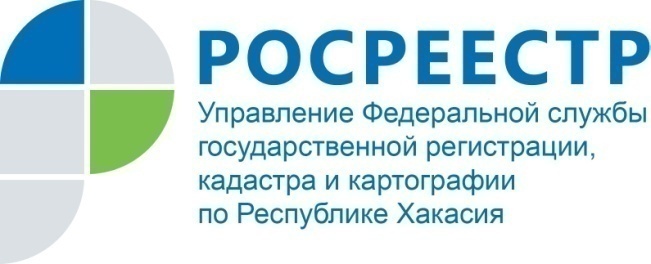 ПРЕСС-РЕЛИЗКАДАСТРОВАЯ ПАЛАТА ОБУЧИЛА СУДЕБНЫЕ И ПРАВООХРАНИТЕЛЬНЫЕ ОРГАНЫ ХАКАСИИ ЭЛЕКТРОННЫМ УСЛУГАМ РОСРЕЕСТРА30 августа 2018 года в филиале Федеральной Кадастровой палаты по Республике Хакасия состоялся обучающий семинар с представителями судебных и правоохранительных органов.В семинаре приняли участие представители судов Республики Хакасия, территориальных органов МВД России по Республике Хакасия, следственного комитета и прокуратуры. Цель проведения семинара - повышение доли запросов о предоставлении сведений ЕГРН, поступивших в электронном виде.В ходе семинара обсуждались вопросы подачи запросов с использованием сети «Интернет» и иных технических средств связи.Присутствующим рассказали о возможности получения электронной подписи в удостоверяющем центре Филиала Кадастровой палаты по Республике Хакасия и порядке создания учетной записи на Едином портале государственных услуг. Также поэтапно был рассмотрен порядок подачи запросов о предоставлении сведений ЕГРН посредством официального сайта Росреестра и посредством Личного кабинета на официальном сайте Росреестра.По завершении семинара было принято решение пользоваться электронными услугами Росреестра при получении сведений Единого государственного реестра недвижимости. О Федеральной кадастровой палатеФедеральная кадастровая палата (ФГБУ «ФКП Росреестра») – подведомственное учреждение Федеральной службы государственной регистрации, кадастра и картографии (Росреестр). Федеральная кадастровая палата реализует полномочия Росреестра в сфере регистрации прав на недвижимое имущество и сделок с ним, кадастрового учета объектов недвижимости и кадастровой оценки в соответствии с законодательством Российской Федерации.ФГБУ «ФКП Росреестра» образовано в 2011году в результате реорганизации региональных Кадастровых палат в филиалы Федеральной кадастровой палаты во всех субъектах Российской Федерации (всего 81 филиал). Директор ФГБУ «ФКП Росреестра» - Литвинцев Константин Александрович.Директор филиала ФГБУ «ФКП Росреестра» по Республике Хакасия Старунская Вера Ивановна .Контакты для СМИЕлена ФилатоваНачальник отдела контроля и анализа деятельности8 (3902) 35 84 96 (доб.2214)fgu19@19.kadastr.ru www.fkprf655017, Абакан, улица Кирова, 100, кабинет 105.